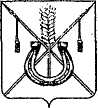 АДМИНИСТРАЦИЯ КОРЕНОВСКОГО ГОРОДСКОГО ПОСЕЛЕНИЯКОРЕНОВСКОГО РАЙОНАПОСТАНОВЛЕНИЕот 05.09.2018   	                                                                                             № 1121г. КореновскО признании утратившим силу постановления администрации Кореновского городского поселения Кореновского районаот 24 мая 2018 года № 685 «О проведении муниципальной специализированной розничной сезонной ярмарки по реализации сельскохозяйственной продукции на территории Кореновскогогородского поселения Кореновского районас 1 июня 2018 года по 1 ноября 2018 года»В соответствии с Законом Краснодарского края от 1 марта 2011 года                    № 2195-КЗ «Об организации деятельности розничных рынков и ярмарок на территории Краснодарского края», постановлением администрации Кореновского городского поселения Кореновского района от 24 мая 2018 года № 685 «О проведении муниципальной специализированной розничной сезонной ярмарки по реализации сельскохозяйственной продукции на территории Кореновского городского поселения Кореновского района с 1 июня 2018 года по 1 ноября 2018 года», рассмотрев заявление индивидуального предпринимателя Глебова Андрея Анатольевича от 4 сентября 2018 года администрация  Кореновского городского поселения Кореновского района                       п о с т а н о в л я е т:1. Признать утратившим силу постановление администрации Кореновского городского поселения Кореновского района от 24 мая 2018 года № 685 «О проведении муниципальной специализированной розничной сезонной ярмарки по реализации сельскохозяйственной продукции на территории Кореновского городского поселения Кореновского района с 1 июня 2018 года по 1 ноября 2018 года».2. Общему отделу администрации Кореновского городского поселения Кореновского района (Питиримова) официально опубликовать настоящее постановление и обеспечить его размещение на официальном сайте администрации Кореновского городского поселения Кореновского района в информационно-телекоммуникационной сети «Интернет».3. Контроль за выполнением настоящего постановления оставляю за собой.4. Постановление вступает в силу после его официального опубликования.Исполняющий обязанности главыКореновского городского поселенияКореновского района                                                                           М.В. Колесова